Документация Руководство пользователя Synergy Workflow 2.19unknown2023-09-12T05:17:05ZСодержаниеОглавлениеСодержаниеВведениеПодсистемыПотоки работРеестрыДоговорыИнформация о документеВведениеСистема Synergy Workflow - это программное обеспечение для организации целостного системного подхода к управлению внутренними процессами организации, а именно:Контроль поручений и протоколов;Организационно-распорядительный документооборот;Кадровый учёт и делопроизводство;Отчет об исполнительской дисциплине.Руководство пользователя описывает основные функциональные возможности Synergy Workflow согласно ролям пользователей в системе.ПодсистемыПотоки работ1. Потоки работ1.1. Представление модуля1.2. Создание новой работы1.3. Контекстное меню работы1.4. Просмотр полученной работы1.5. Завершение работы1.6. Форма завершения Документ (создание дочернего документа)1.7. Перепоручение работы1.8. Карточка по документу1.9. Комментарии к работе1.10. Просмотр версий документа1.11. Формирование отчетовРеестры1. Реестры1.1. Представление модуля1.2. Создание новой записи реестра1.3. Просмотр существующей записи реестра1.4. Подписание документаДоговоры1. Договоры1.1. Представление модуля1.2. Просмотр записи1.3. Редактирование профиляИнформация о документе1. Информация о документе1.1. Представление модуля1.2. Настройки печатной версии для QR-code1. Потоки работ1.1. Представление модуляМодуль «Потоки работ» состоит из верхней панели, левой панели, правой панели, нижней панели и основной рабочей области.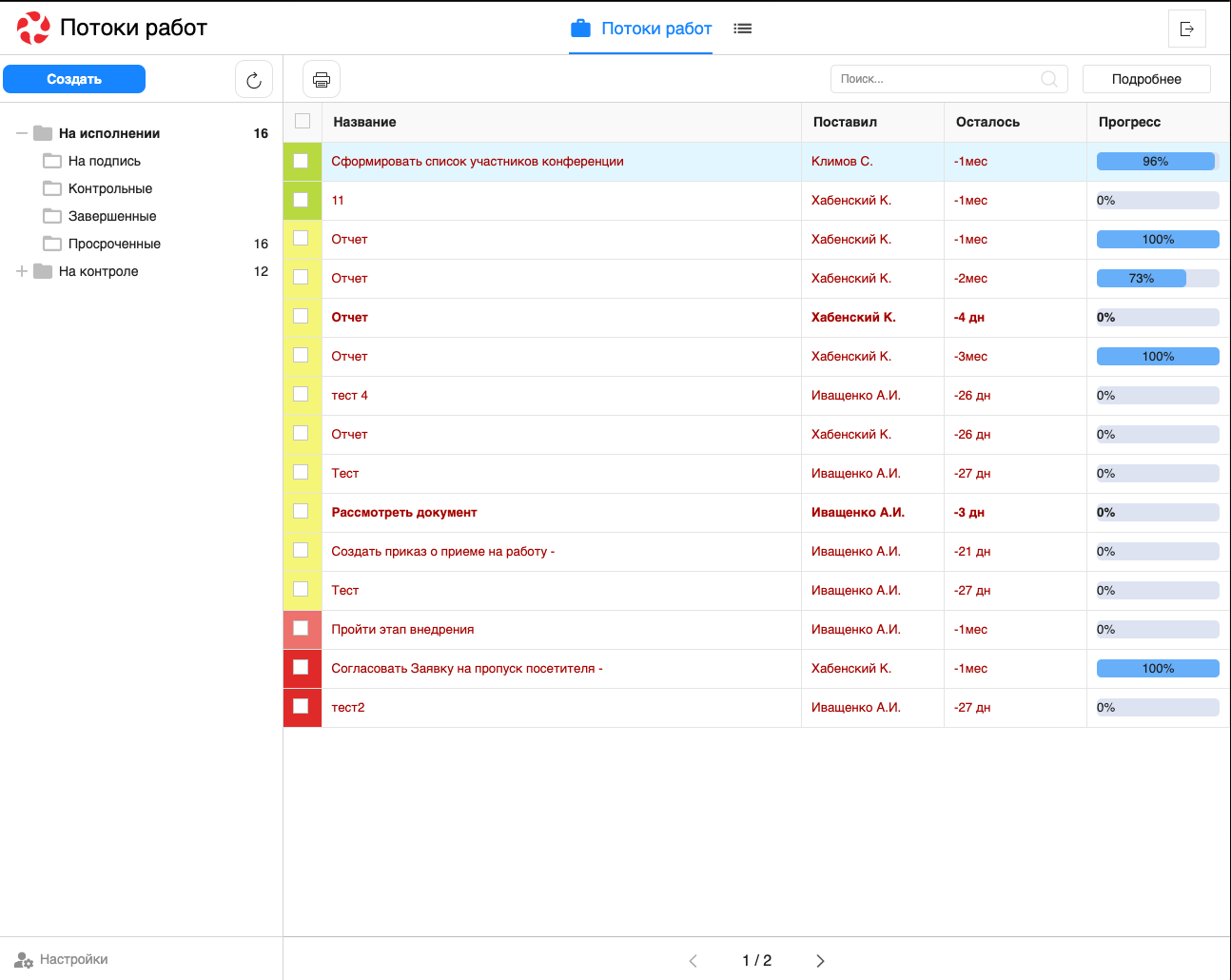 Рис. Модуль «Потоки работ»На верхней панели модуля представлены:Логотип компанииНазвание модуляИконки установленных в SynergyApp модулейКнопка выхода авторизованного пользователяДоступные действия:Переключение между модулямиВыход из учетной записи авторизованного пользователяНа левой панели модуля представлены: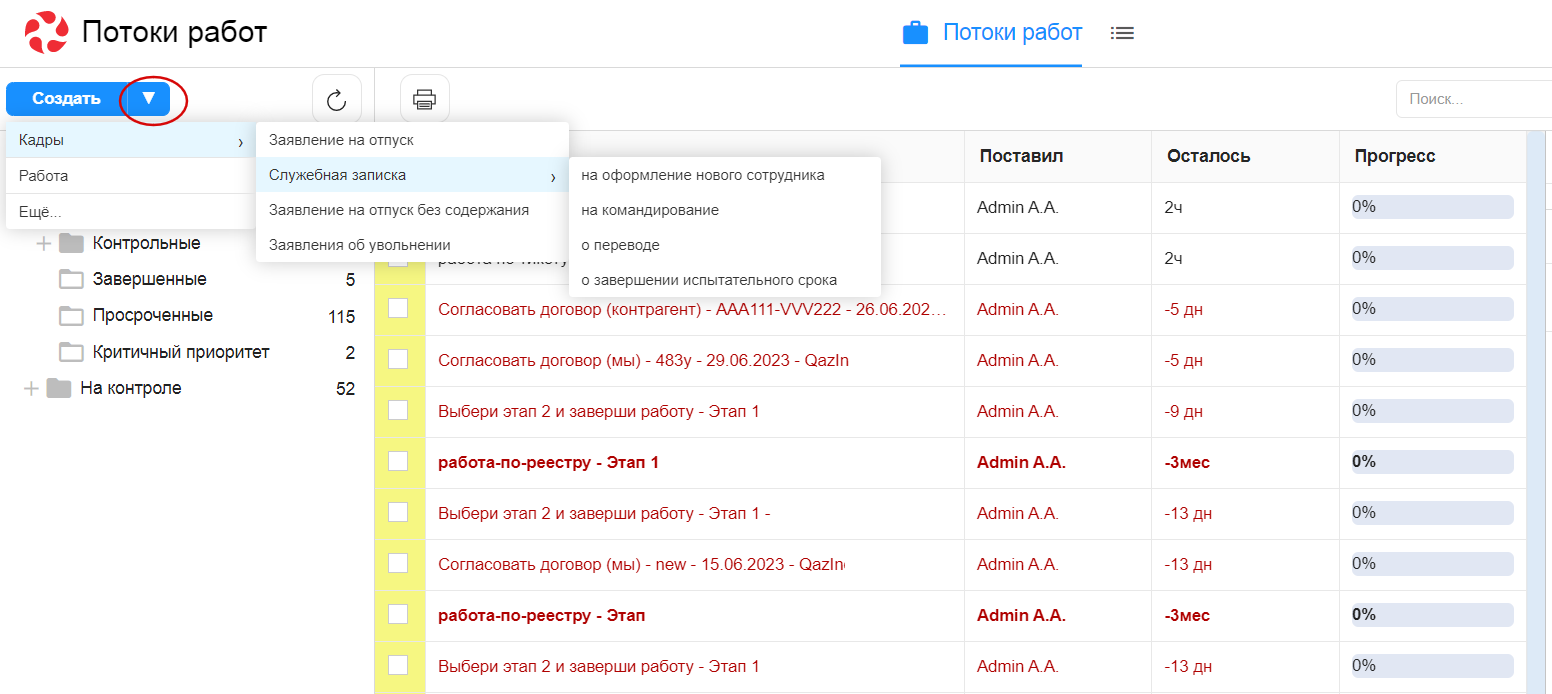 Рис. Меню кнопки «Создать»Кнопка Создать с выпадающим менюКнопка обновления списка работНавигатор со списком фильтров работ:на исполнениина подписьконтрольныезавершенныепросроченныена контроледелегированныеПо выбору пункта меню «Ещё» доступно окно управления избранными пунктами меню: добавление/удаление осуществляется по нажатию на звездочку. Отсюда также можно создать документ по неизбранным пунктам (они не отражены в основном меню).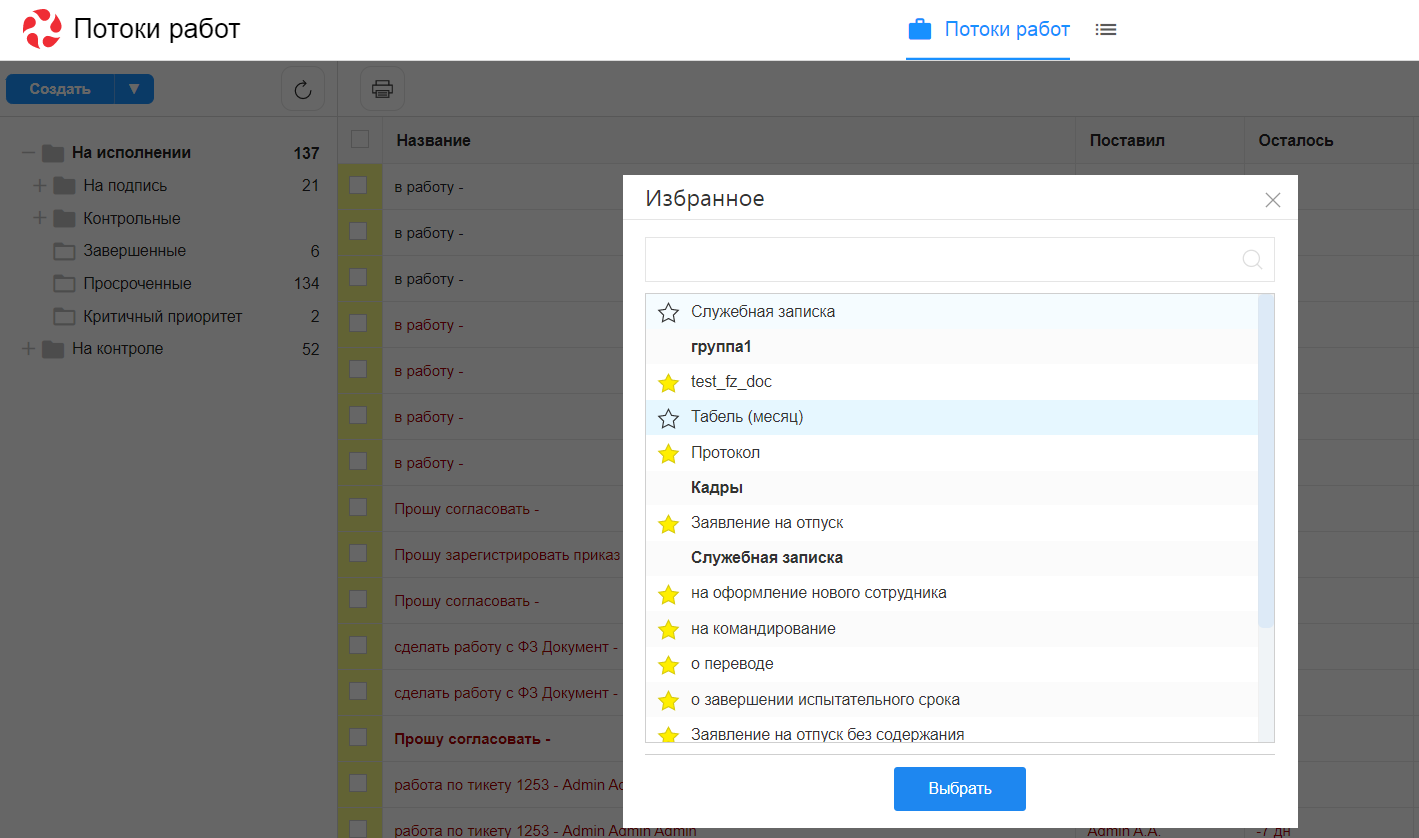 Рис. управление ИзбраннымНа основной рабочей области представлены:Кнопка формирования отчетовПоле поискаКнопка «Подробнее»Список работ пользователей, в зависимости от выбранного в левой панели фильтраПо клику на кнопке «Подробнее» открывается/закрывается правая панель. На правой панели доступны:Краткая информация о выделенной работеПриложенные файлыКомментарии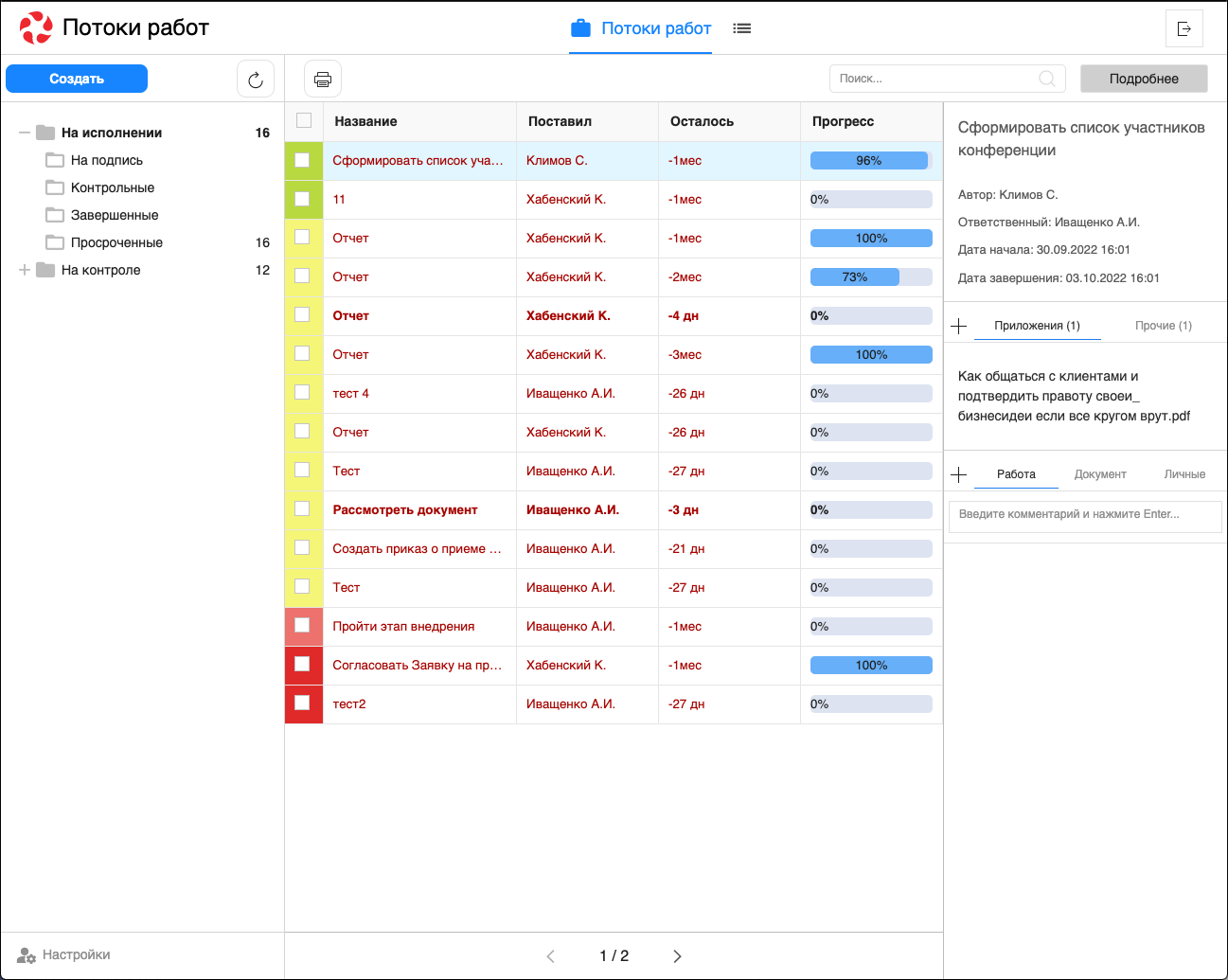 Рис. Правая панельНа нижней панели представлены:Кнопка настроек интерфейса пользователяНавигатор по страницамДоступные действия для кнопки настроек:Настройки интерфейса: количество работ на странице, выбор локалиПараметры авторизации: смена логина и пароля пользователяQR-код для авторизацииРуководство пользователя: ссылка на актуальное руководство пользователяДоступные действия для навигатора по страницам:Переключение на следующую/предыдущую страницу списка работ1.2. Создание новой работыДля создания новой работы необходимо:На верхней панели нажать кнопку «Создать»Откроется окно создания работы.Ввести основные параметры:название работыответственного за данную работусроки выполнения работыприоритетприкрепить документвыбрать форму завершения работыкомментарий к работеНажать кнопку «Создать»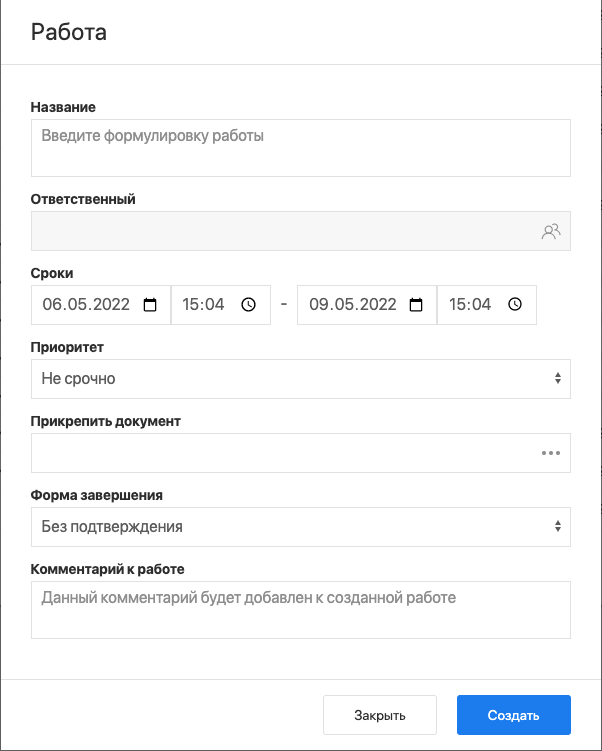 Рис. Окно создания работы1.3. Контекстное меню работыКонтекстное меню вызывается по нажатию правой кнопкой мыши на строке работы. В текущей версии доступны следующие пункты:переслать;перепоручить;отправить на согласование/на рассмотрение;отправить на утвеждение;отправить на ознакомление;отправить как служебную записку;информация;прервать маршрут;удалить.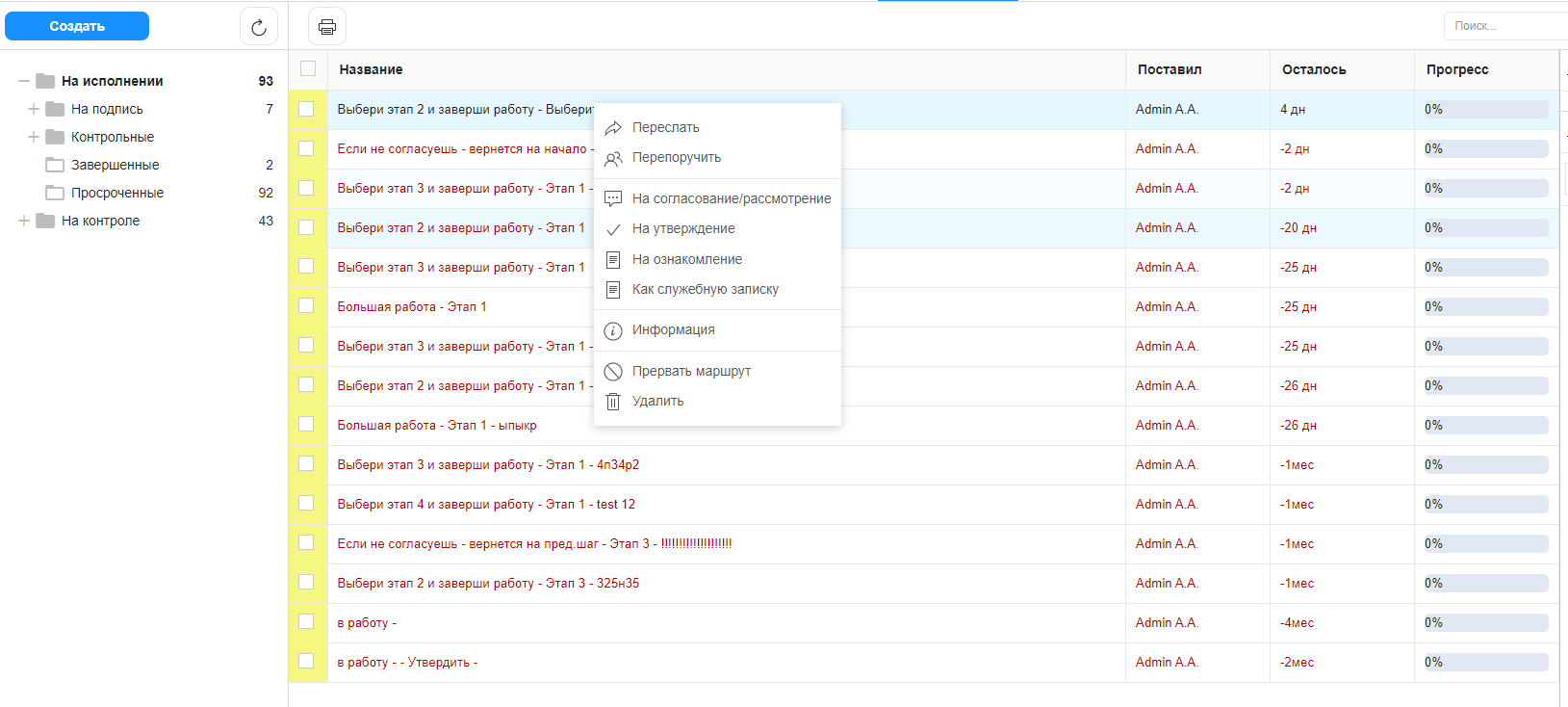 Рис. Контекстное меню работы1.4. Просмотр полученной работыДля просмотра подробной информации о полученной работе, необходимо:Выделить работу в списке в основной рабочей области и открыть ее двойным кликомВ появившемся окне представлено:На левой панели:Кнопка информации о работеКнопка комментариев к работеОписание работыКнопки доступных действий: «Завершить», «Отправить», «Карточка»Приложенные к работе файлы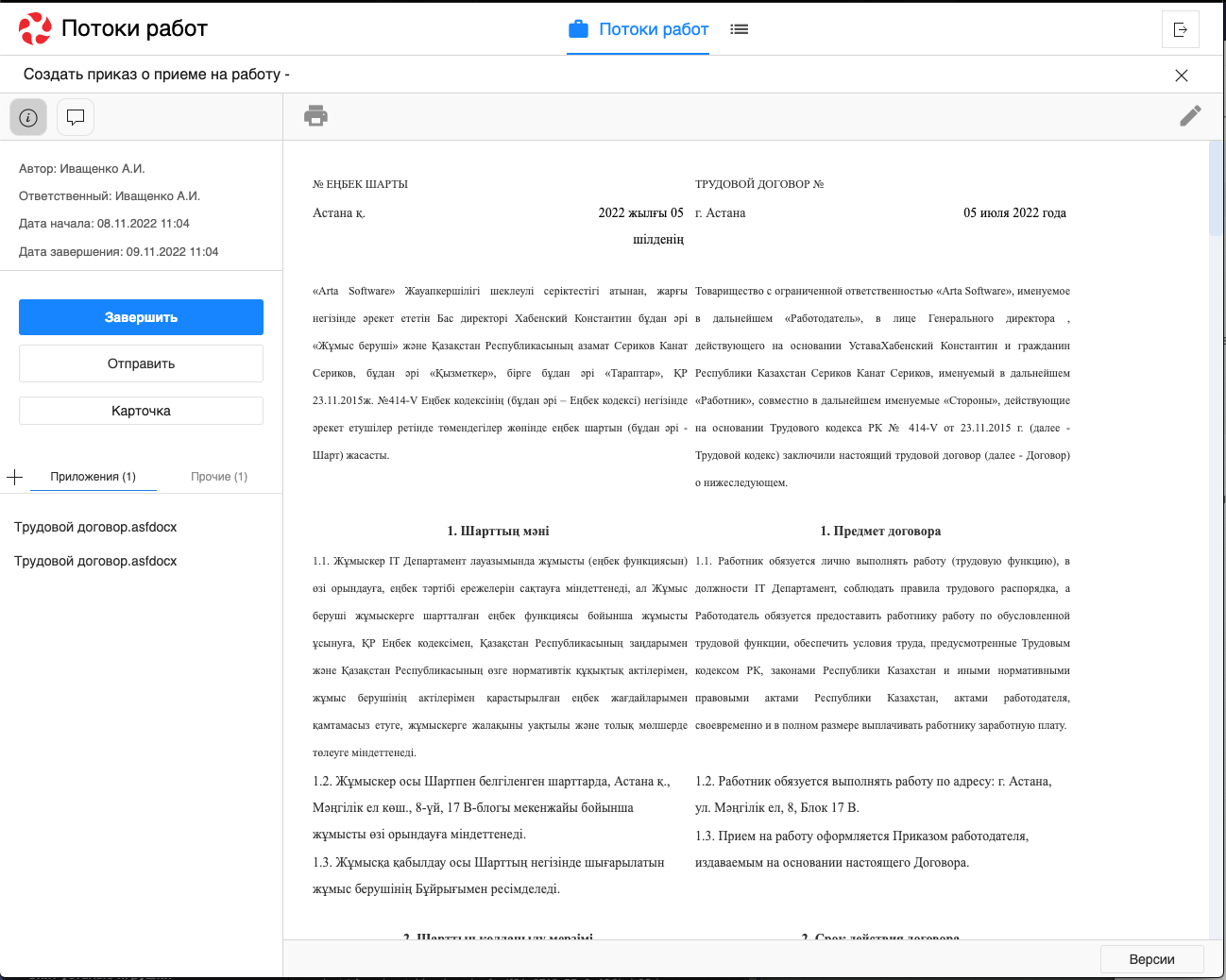 Рис. Окно просмотра полученной работыНа верхней панели:Кнопка закрытия работыКнопка печатиКнопка редактирования работыВ основной рабочей области доступен просмотр содержимого полученной работы.1.5. Завершение работыЗавершение полученной работы осуществляется нажатием соответствующей кнопки в окне просмотра работы.Завершить можно работы, отправленные по следующим маршрутам:РаботаСогласование/рассмотрениеУтверждениеОзнакомлениеКак служебная запискаТипы форм завершения:формакомментарийфайлбез подтверждения1.6. Форма завершения Документ (создание дочернего документа)Если в Конфигураторе для работы указана форма завершения (ФЗ) с типом «Документ», то для этой работы в документе появляется дополнительная кнопка (может быть как активным, так и неактивным цветом - в зависимости от настроек) для создания дочернего документа с сопоставлением полей. Сопоставление настраивается в исходном реестре.Сейчас доступно завершение работы с ФЗ «Документ» только дочерними документами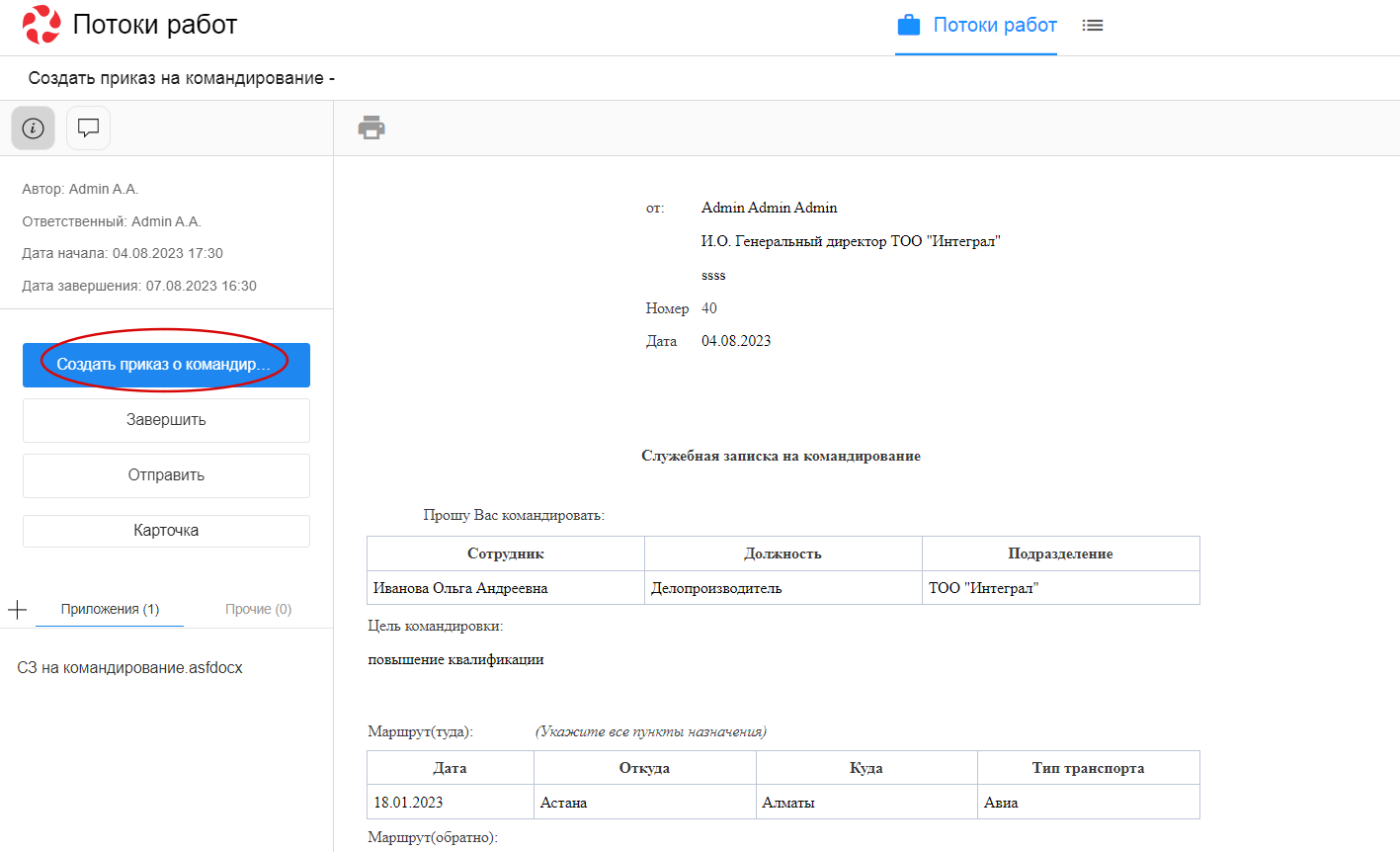 Рис. Создание дочернего документа с сопоставлением1.7. Перепоручение работыДля того, чтобы перепоручить работу, необходимо:Выделить работу в списке в основной рабочей области и открыть ее двойным кликомКликнуть по кнопке «Отправить»Выбрать нужный пункт:На согласование/рассмотрениеНа утверждениеНа ознакомлениеКак служебную записку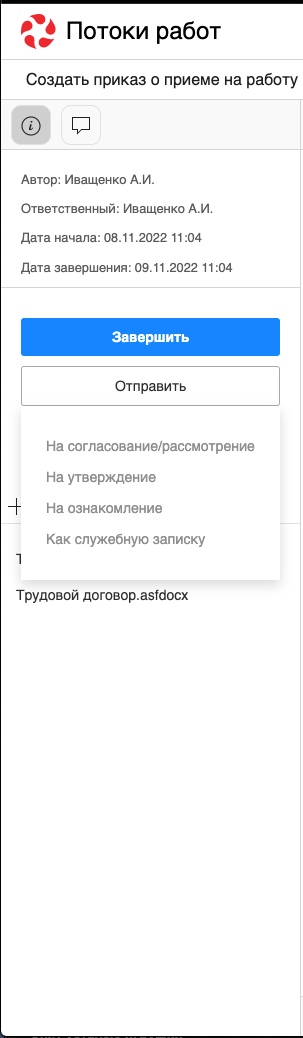 Рис. Кнопка «Отправить»1.8. Карточка по документуКарточка по документу представлена следующими разделами:РККХод выполненияИзменения в документеЛист утвержденияЛист согласованияЛист подписейЛист ознакомления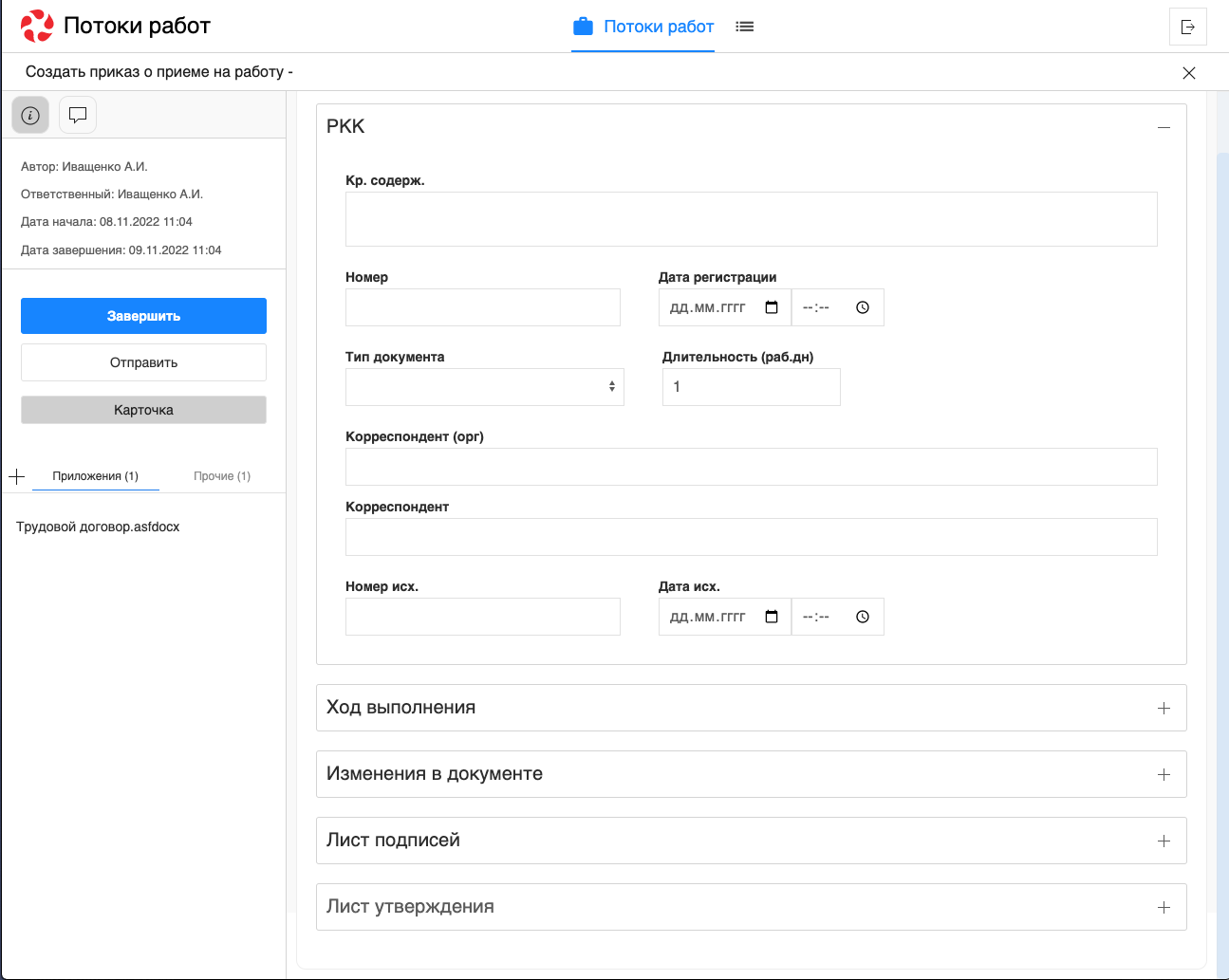 Рис. Карточка по документуДля внесения изменений в РКК необходимо открыть соответствующий раздел, заполнить нужные поля и нажать кнопку с иконкой дискеты (сохранить) на верхней панели.1.9. Комментарии к работеКомментарий к работе можно добавить двумя способами: непосредственно при создании работы или в существующей работе.Для добавления комментария к существующей работе необходимо выделить работу одинарным кликом мыши, в правой панели отобразится краткая информация по работе:Рис. Просмотр краткой информации по работеКомментарий можно добавить следующими способами:в поле для ввода на правой панели ввести текст комментария, нажать на клавиатуре кнопку Enterкликнуть на знак «+» на правой панели, ввести текст комментрария в открывшемся окне, нажать кнопку «Сохранить»: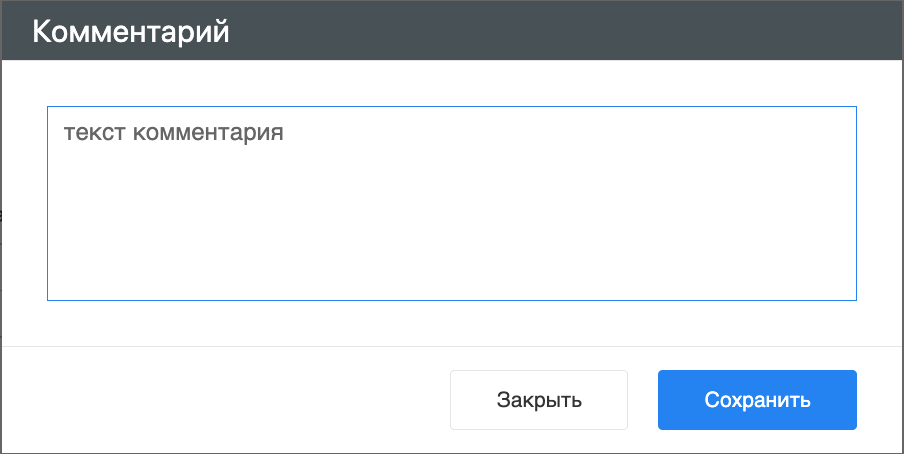 Рис. Добавление комментария в диалоговом окнеТакже комментарий можно просмотреть/добавить внутри открытой работы. Для этого необходимо:открыть нужную работу двойным кликом по нейна левой панели щелкнуть по иконке сообщения: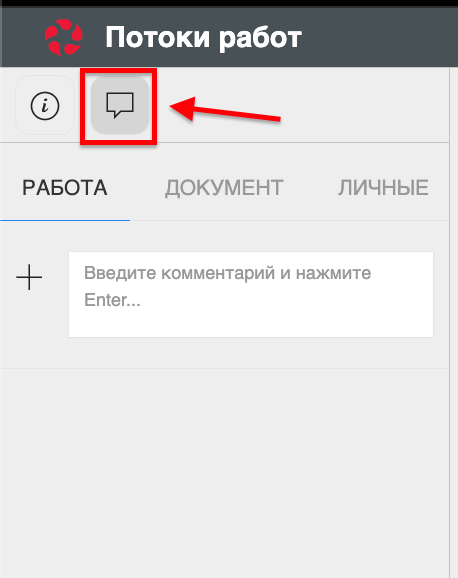 Рис. Иконка сообщения на левой панелиОткроется вкладка с комментариями, добавление аналогично описанному выше.1.10. Просмотр версий документаДля просмотра версий документа необходимо открыть приложенный к работе файл. В нижней части экрана, по клику на кнопке «Версии» откроется список доступных версий: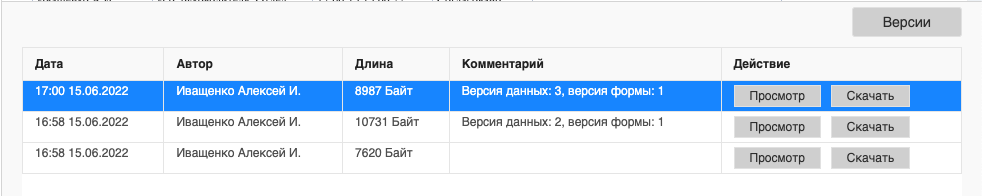 Рис. Окно просмотра версий файлов1.11. Формирование отчетовДля формирования отчета необходимо щелкнуть по иконке принтера над списком работ: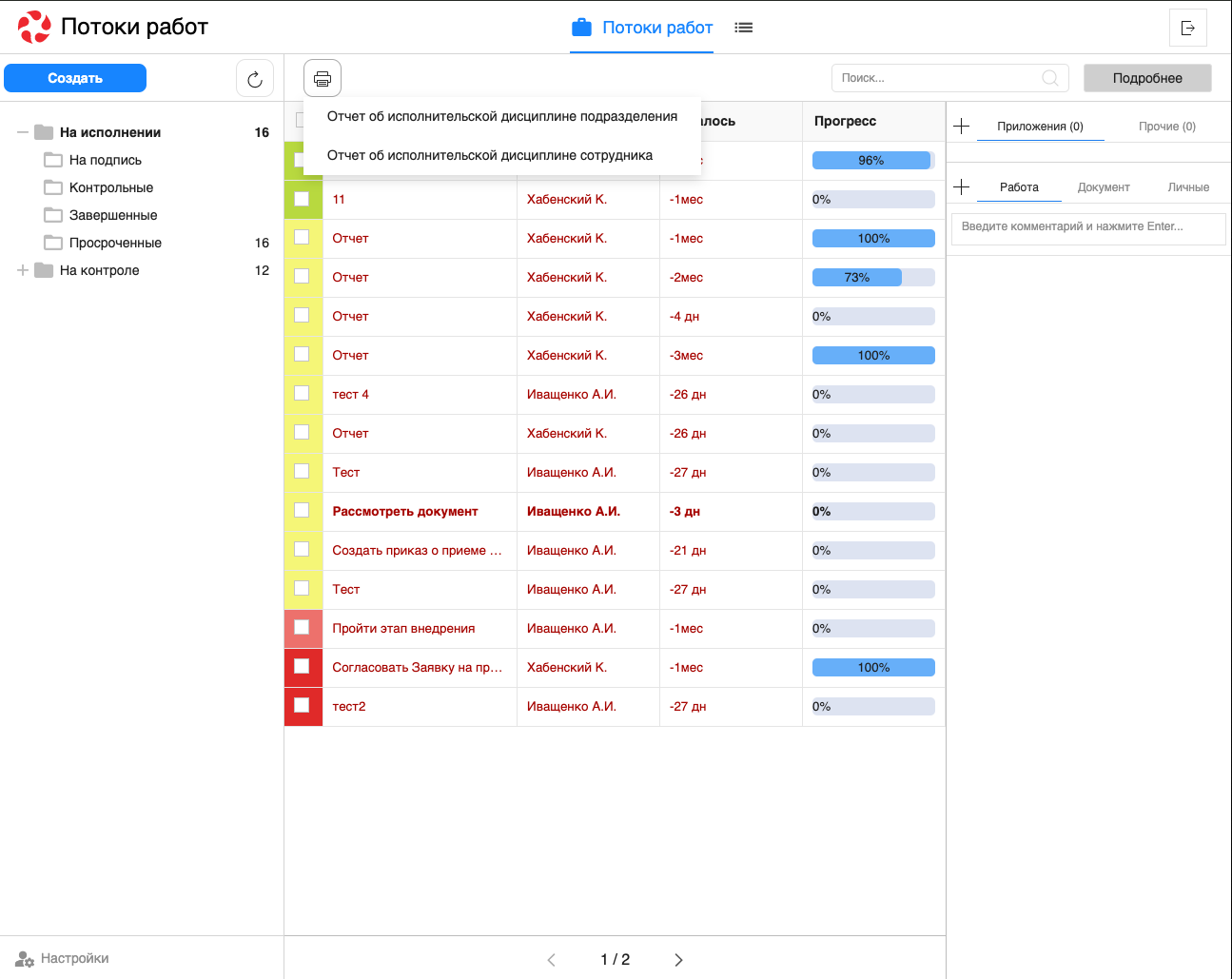 Рис. Иконка принтера и список доступных отчетовПосле выбора нужного вида отчета в открывшемся диалоговом окне необходимо указать подразделение/сотрудника, для которого формируется отчет, и временной промежуток: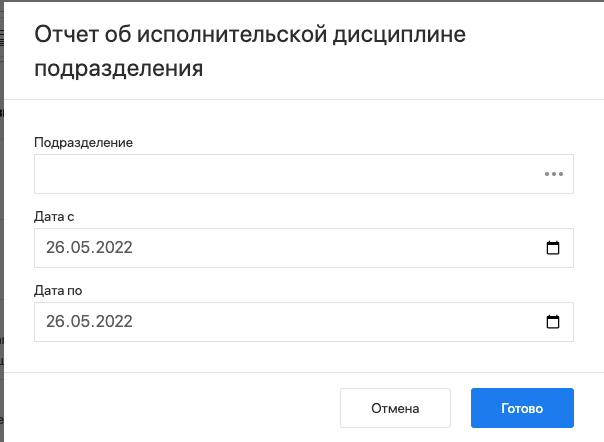 Рис. Диалоговое окно формирования отчетаНажать кнопку «Готово». Сформированный отчет скачивается автоматически: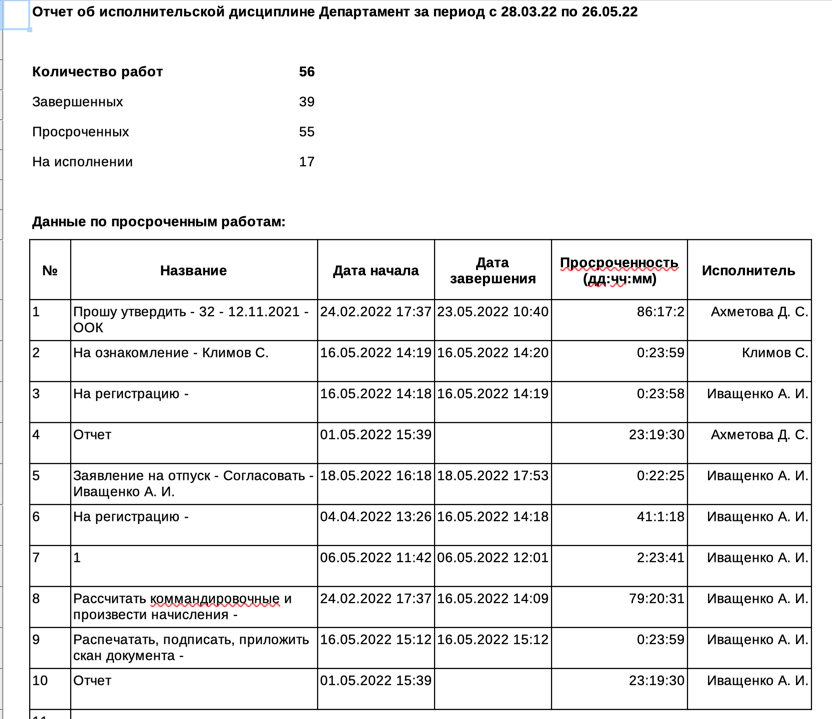 Рис. Отчет об исполнительской дисциплине подразделения1. Реестры1.1. Представление модуляМодуль «Реестры» состоит из верхней панели, левой панели, нижней панели и основной рабочей области.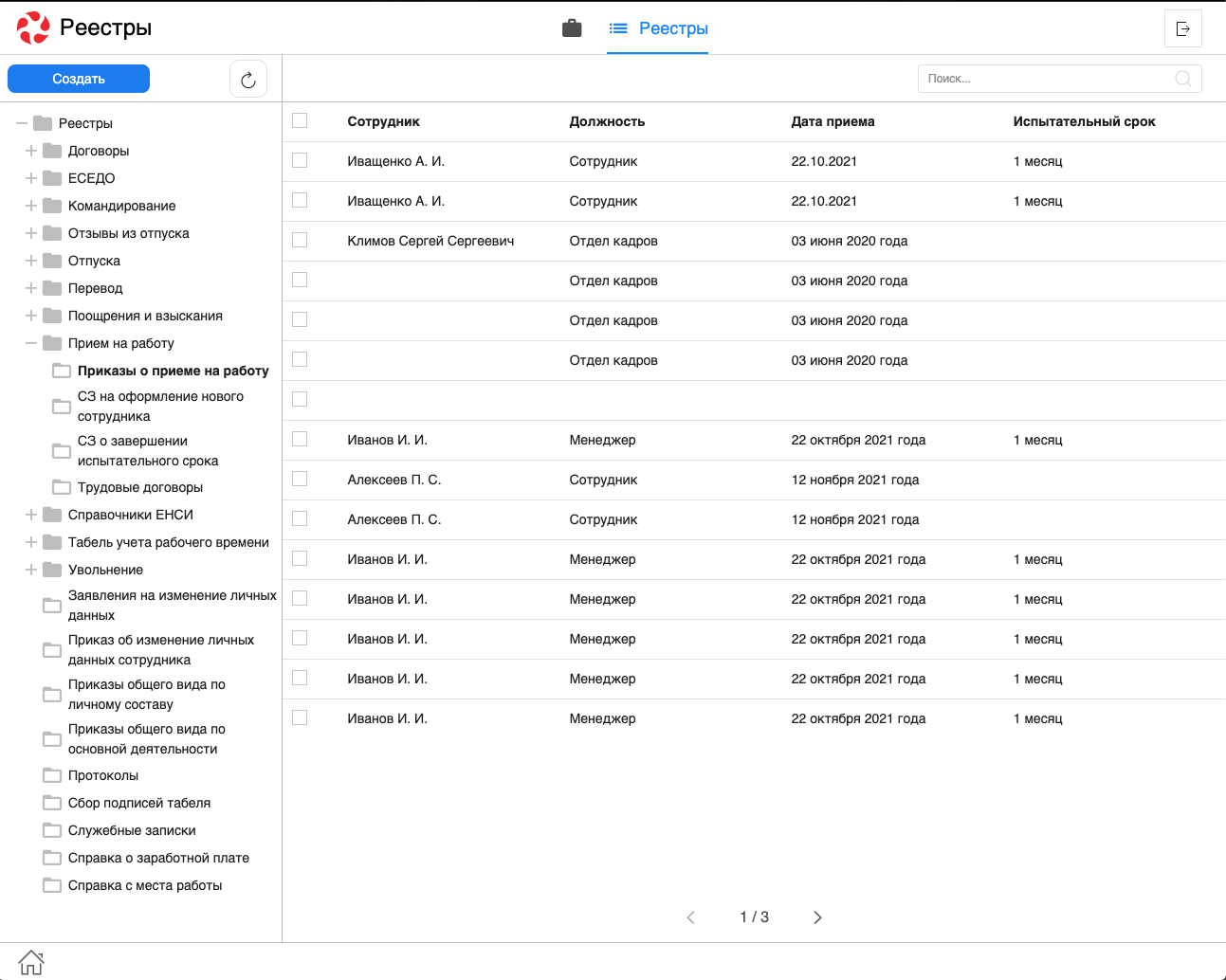 Рис. Модуль «Реестры»На верхней панели модуля представлены:Логотип компанииНазвание модуляИконки установленных в SynergyApp модулейКнопка выхода авторизованного пользователяДоступные действия:Переключение между модулямиВыход из учетной записи авторизованного пользователяНа левой панели модуля представлены:Кнопка «Создать» - доступна при выбранном реестреСписок реестров, доступных авторизованному пользователюОсновная рабочая область содержит:Список записей выбранного реестра / список реестров выбранной группы реестровНавигатор переключения страниц записей реестраНижняя панель представлена:Иконка «Дом»Вкладки всех открытых документовДоступные действия:Сворачивание всех открытых документов по клику на иконке «Дом»Переключение между открытыми документами по клику на соответствующей вкладке1.2. Создание новой записи реестраДля создания новой записи реестра необходимо:На левой панели выбрать нужный реестр кликом левой кнопки мыши.Нажать кнопку «Создать»: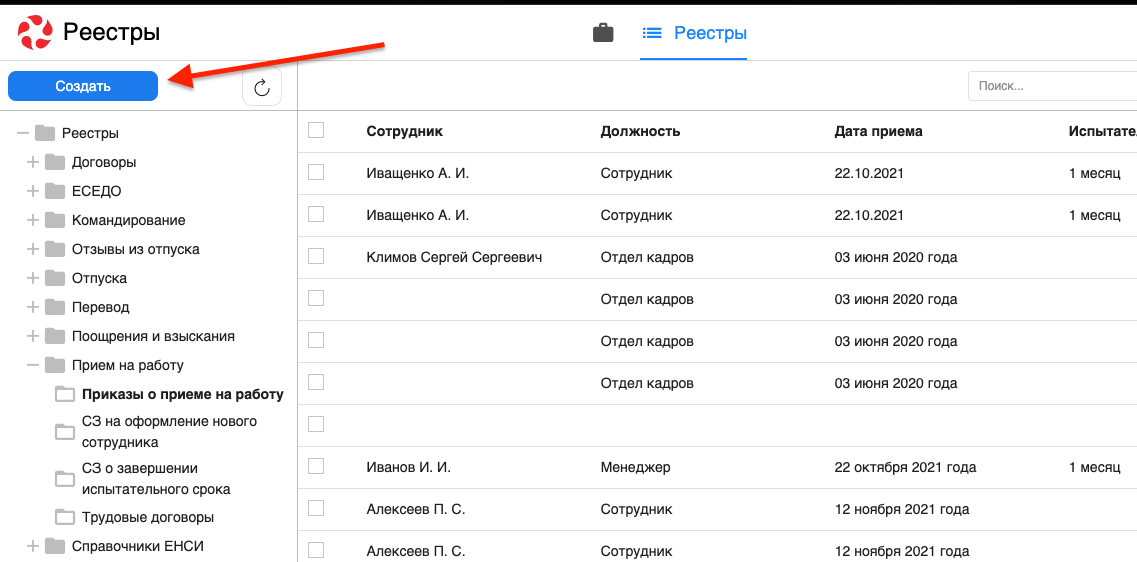 Рис. Создание новой записи реестраЗаполнить открывшуюся форму: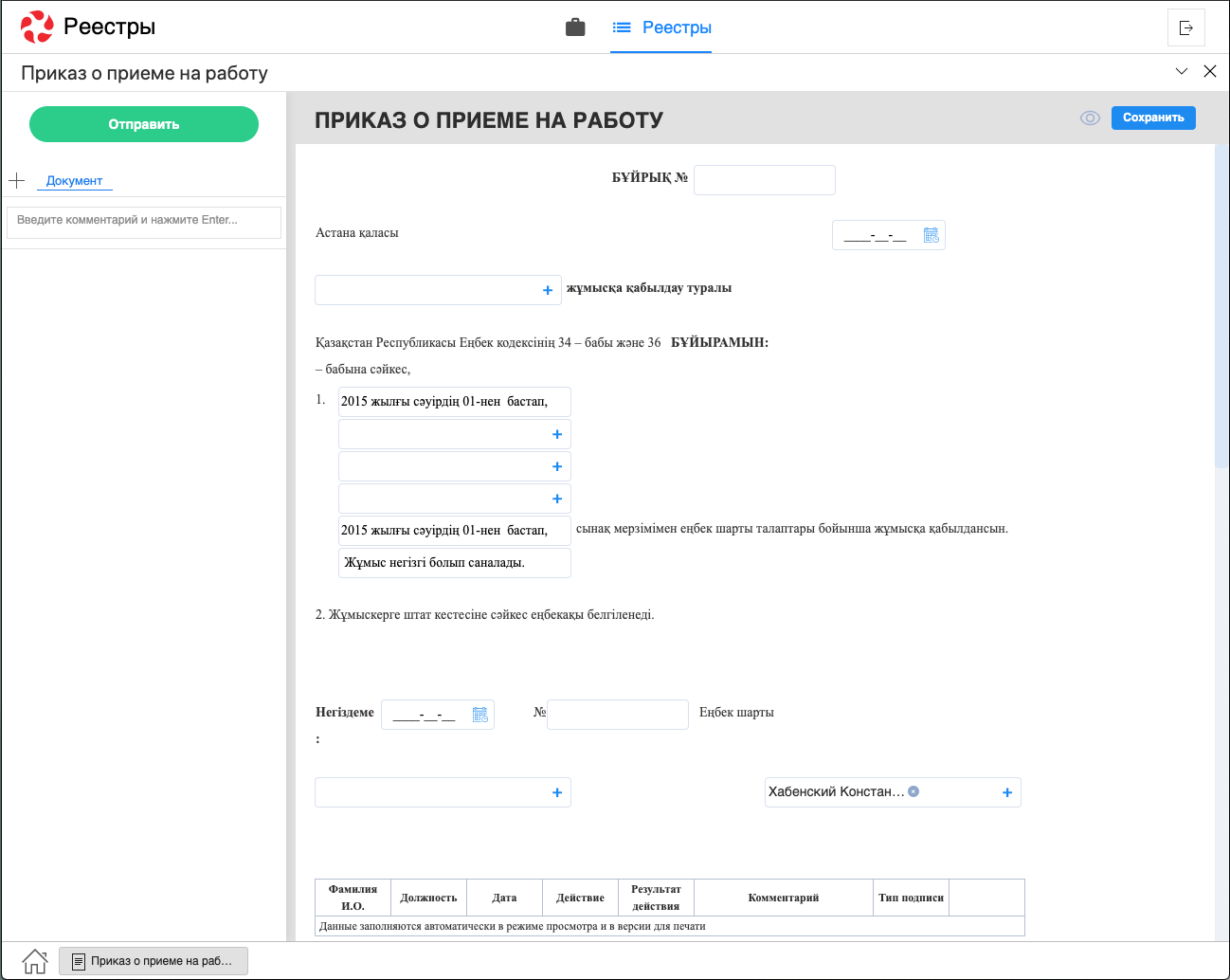 Рис. Форма выбранного реестраСохранить заполненную форму или отравить по утвержденному маршруту.1.3. Просмотр существующей записи реестраДля просмотра существующей записи реестра необходимо:На левой панели выбрать нужный реестр двойным кликом левой кнопки мыши.В основной рабочей области открыть нужную запись двойным кликом левой кнопки мыши либо одинарным кликом правой кнопки - «открыть»: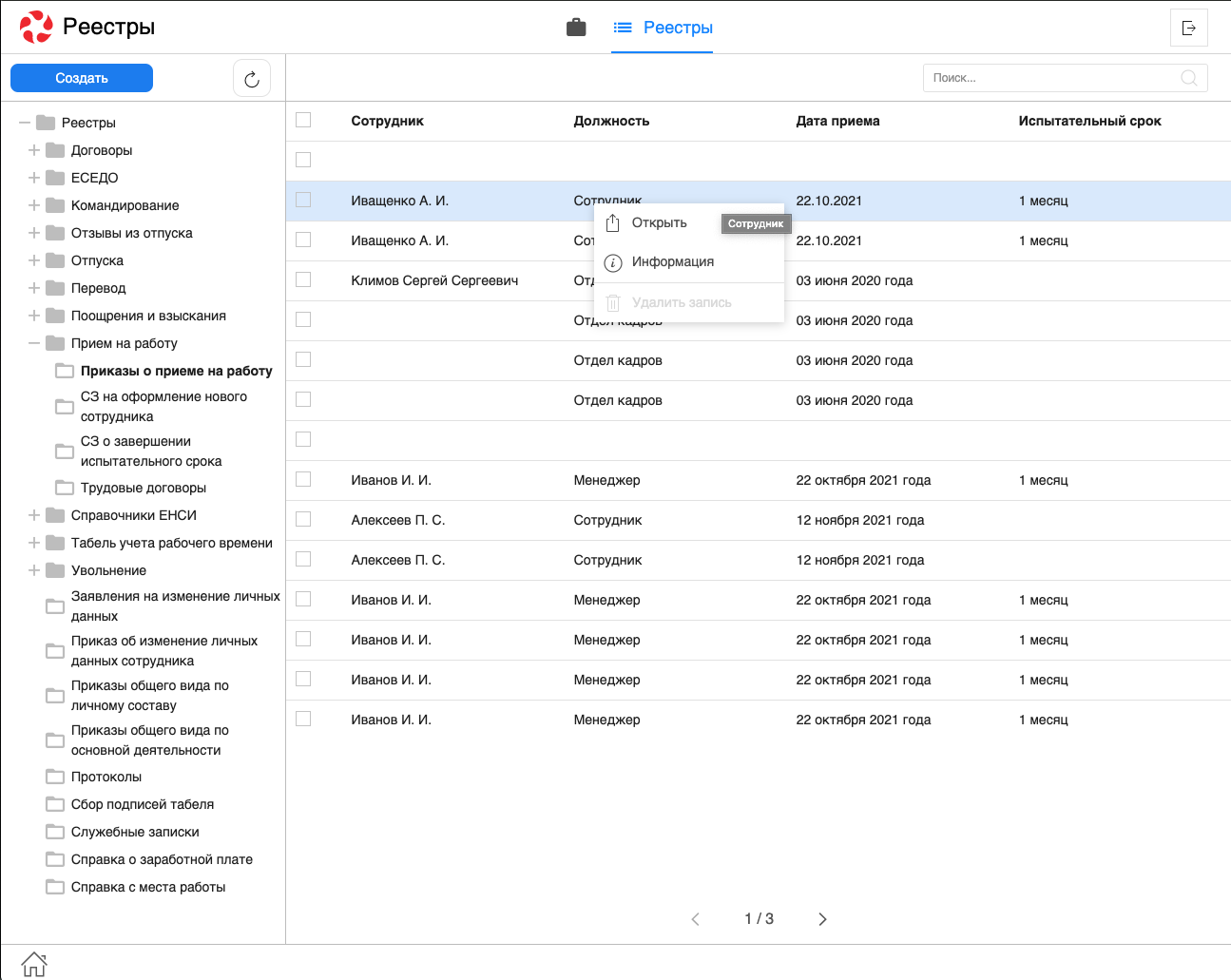 Рис. Открытие записи реестра через контекстное меню (клик правой кнопки мыши)В появившемся окне представлено:На левой панели:Информация о документеКомментарии к документуКнопки доступных действий: «Завершить», «Отправить», «Утвердить», и т.дПриложенные к работе файлыКнопка «Подписать» (подписание документа ЭЦП через NCALayer)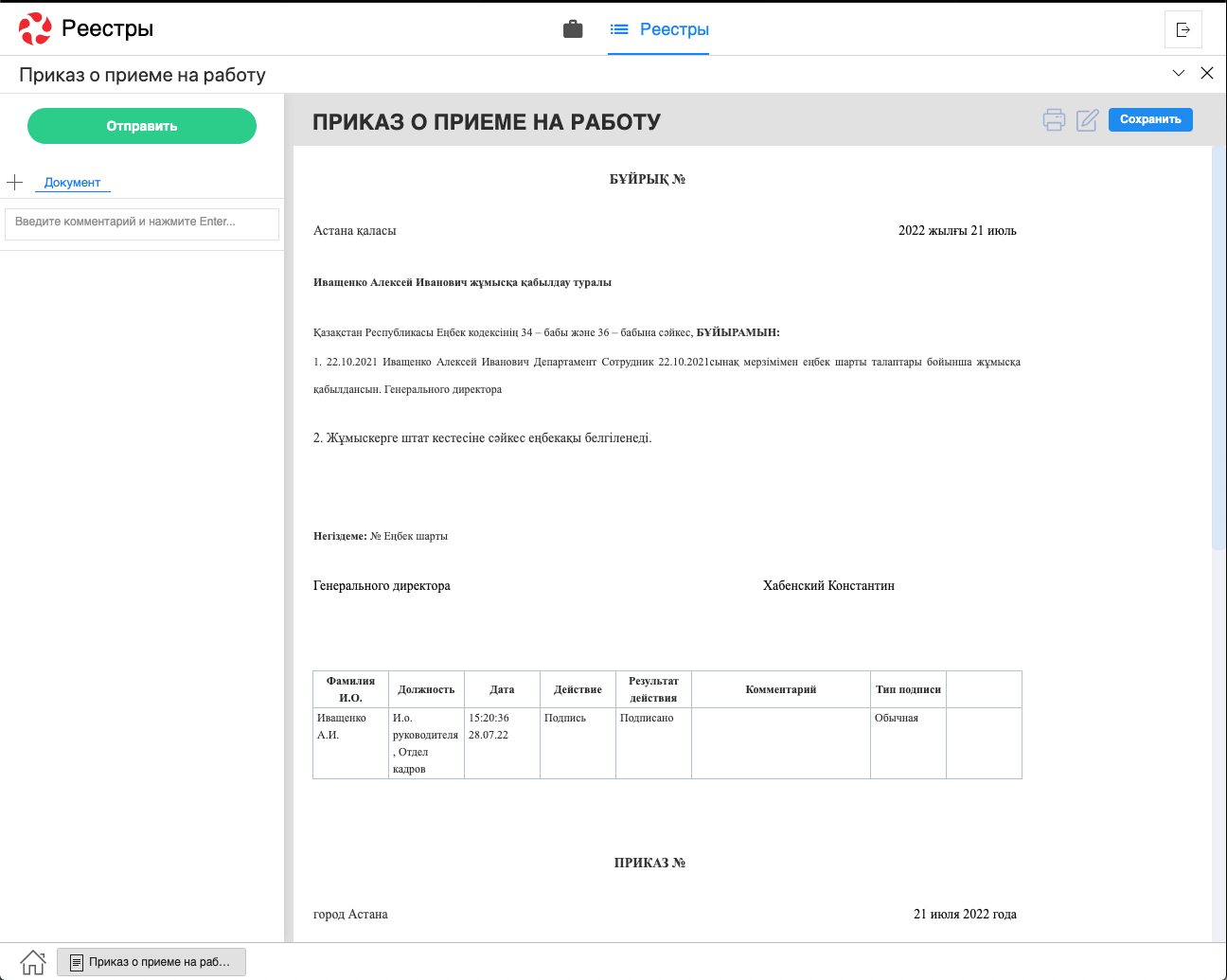 Рис. Окно просмотра документаНа верхней панели:Кнопка сворачивания документаКнопка закрытия документаКнопка печатиКнопка редактирования документаВ основной рабочей области доступен просмотр содержимого документа.1.4. Подписание документаКнопка «Подписать» расположена в нижней части левой панели. Подписать можно любой доступный документ (если пользователь до этого ещё не подписывал этот документ), кроме находящихся на согласовании, утверждении или ознакомлении.Если при попытке подписания NCALayer не запущен - будет выдано соответствующее предупреждение: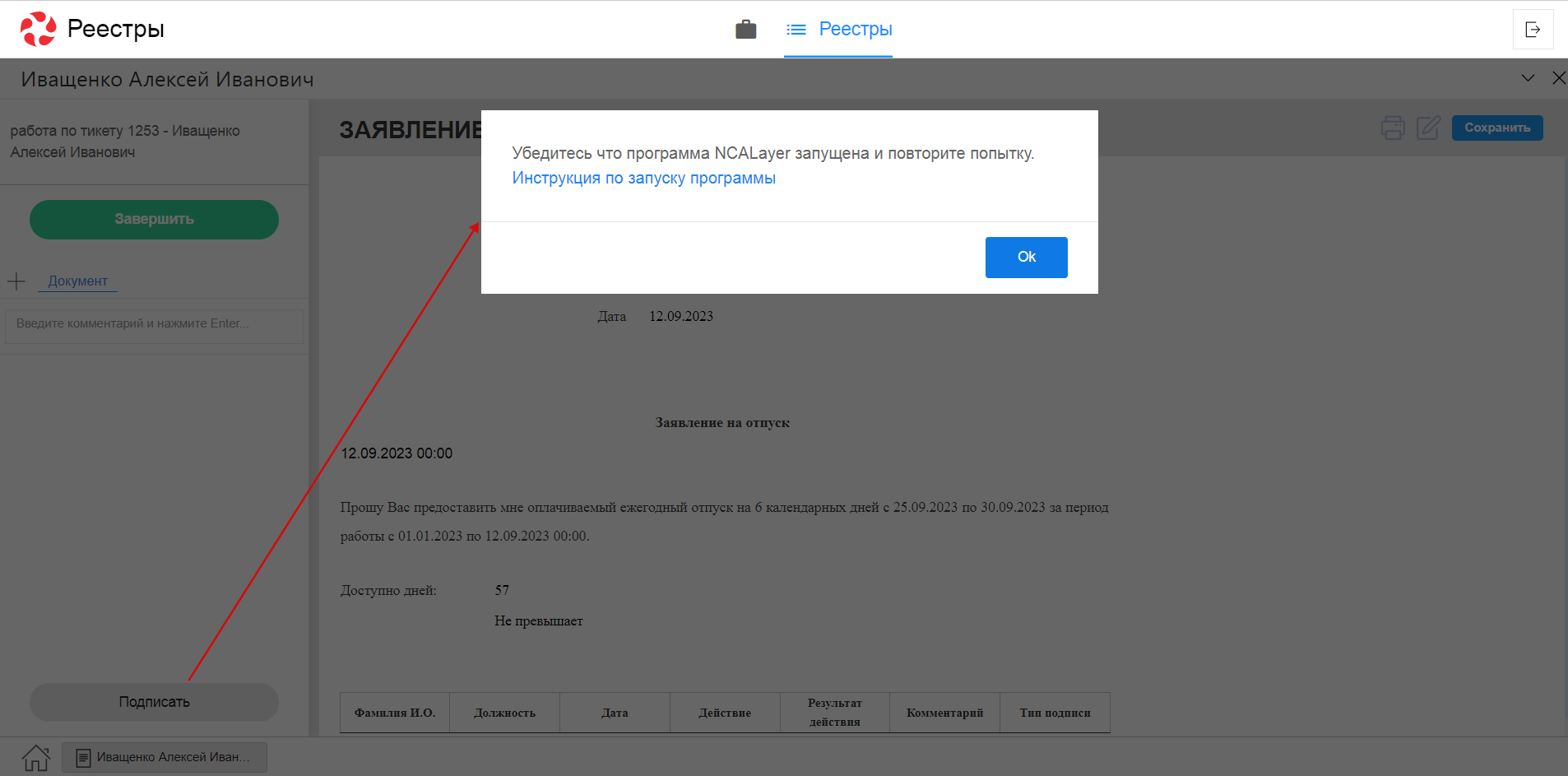 Рис. Предупреждение при подписании1. Договоры1.1. Представление модуляМодуль «Договоры» состоит из верхней панели, левой панели и основной рабочей области.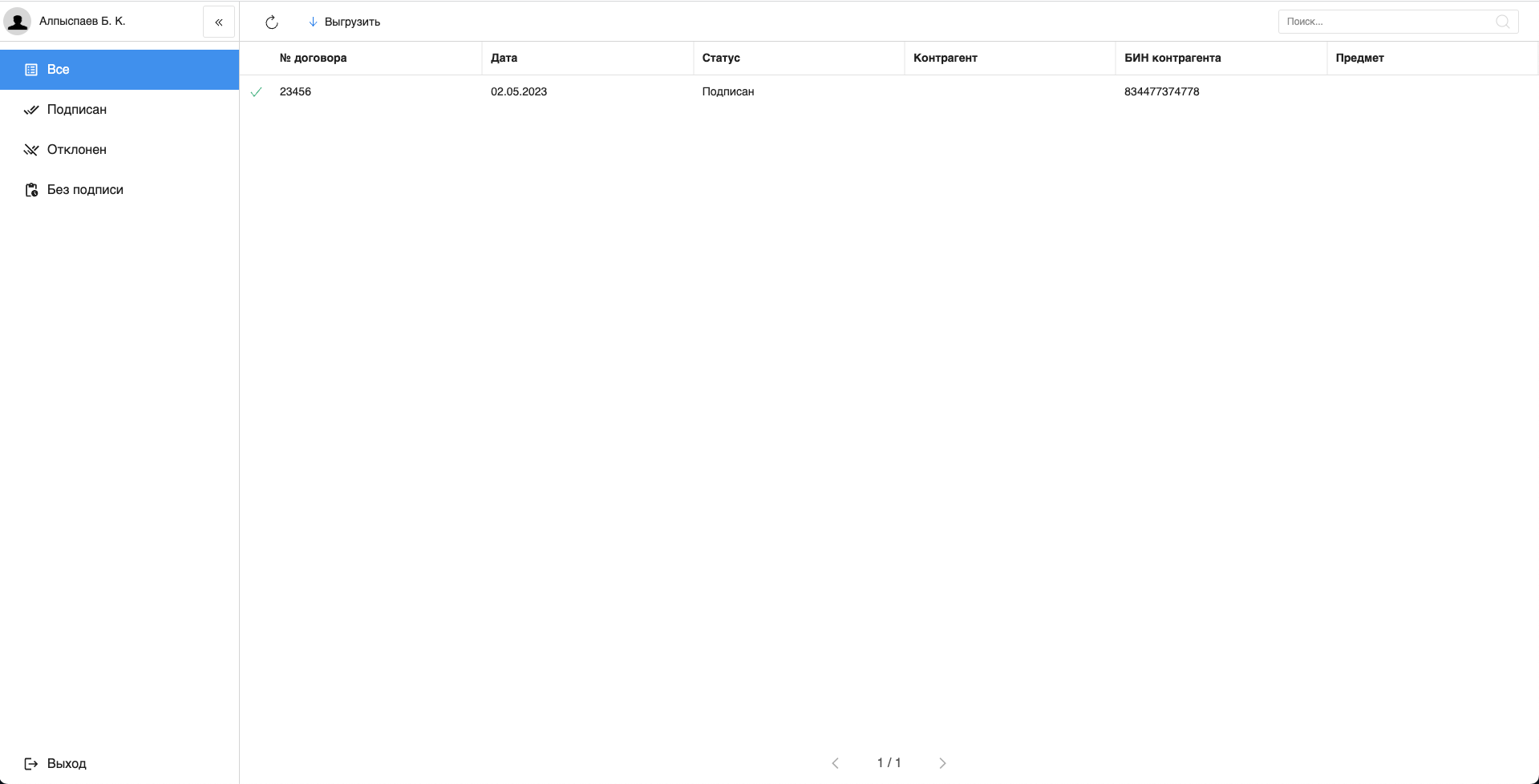 Рис. Модуль «Договоры»На верхней панели модуля представлены:Кнопка обновления данных записейКнопка «Выгрузить»Поле ввода поискаНа левой панели модуля представлены:Фото авторизованного пользователяФИО авторизованного пользователяКнопки переключения по фильтрамКнопка открытия профиля (реквизитов) для редактирования данных о контрагентеКнопка выхода авторизованного пользователяОсновная рабочая область содержит:Список записей документов (реестр Мои документы)Навигатор переключения страниц записей реестра1.2. Просмотр записиДля просмотра записи необходимо:На левой панели выбрать нужный фильтр двойным кликом левой кнопки мыши.В основной рабочей области открыть нужную запись двойным кликом левой кнопки мыши.В появившемся окне представлено:На левой панели:Кнопка «Подписать» - по нажатию будет вызвано окно выбора ЭЦП программы NCALayerКнопка «Отклонить» - по нажатию будет вызвано окно выбора ЭЦП программы NCALayer с указанием комментарияКнопка выхода авторизованного пользователя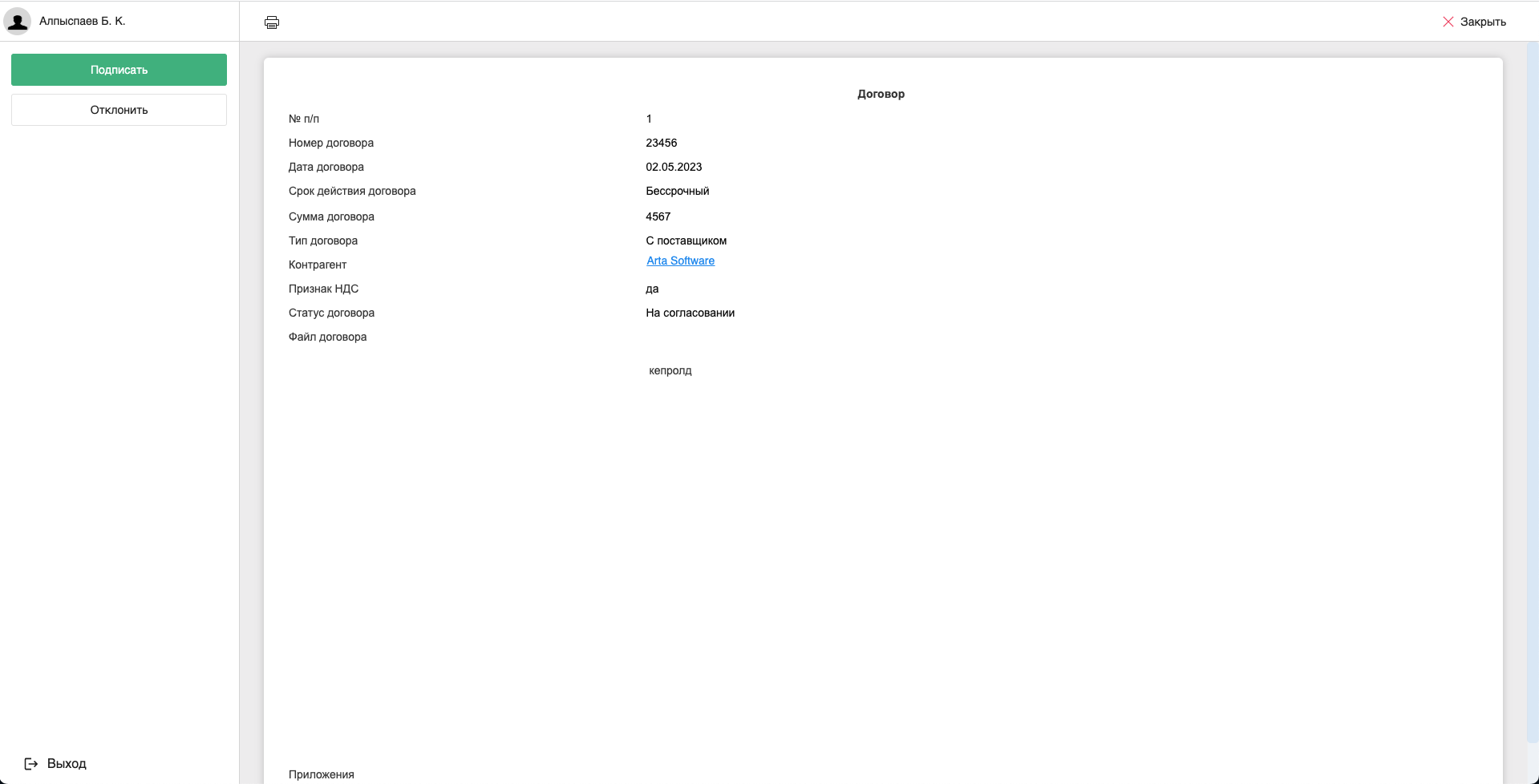 Рис. Окно просмотра документаНа верхней панели:Кнопка закрытия документаКнопка печатиВ основной рабочей области доступен просмотр содержимого документа.1.3. Редактирование профиляДля редактирования профиля необходимо нажать кнопку Профиль - откроется страница информации о контрагенте.После изменения данных необходимо нажать кнопку Сохранить, или Закрыть - для отмены изменений.При смене адреса email необходимо будет подтвердить новый адрес переходом по ссылке в письме-уведомлении (до подтверждения уведомления по подписанию будут приходить на прежний адрес).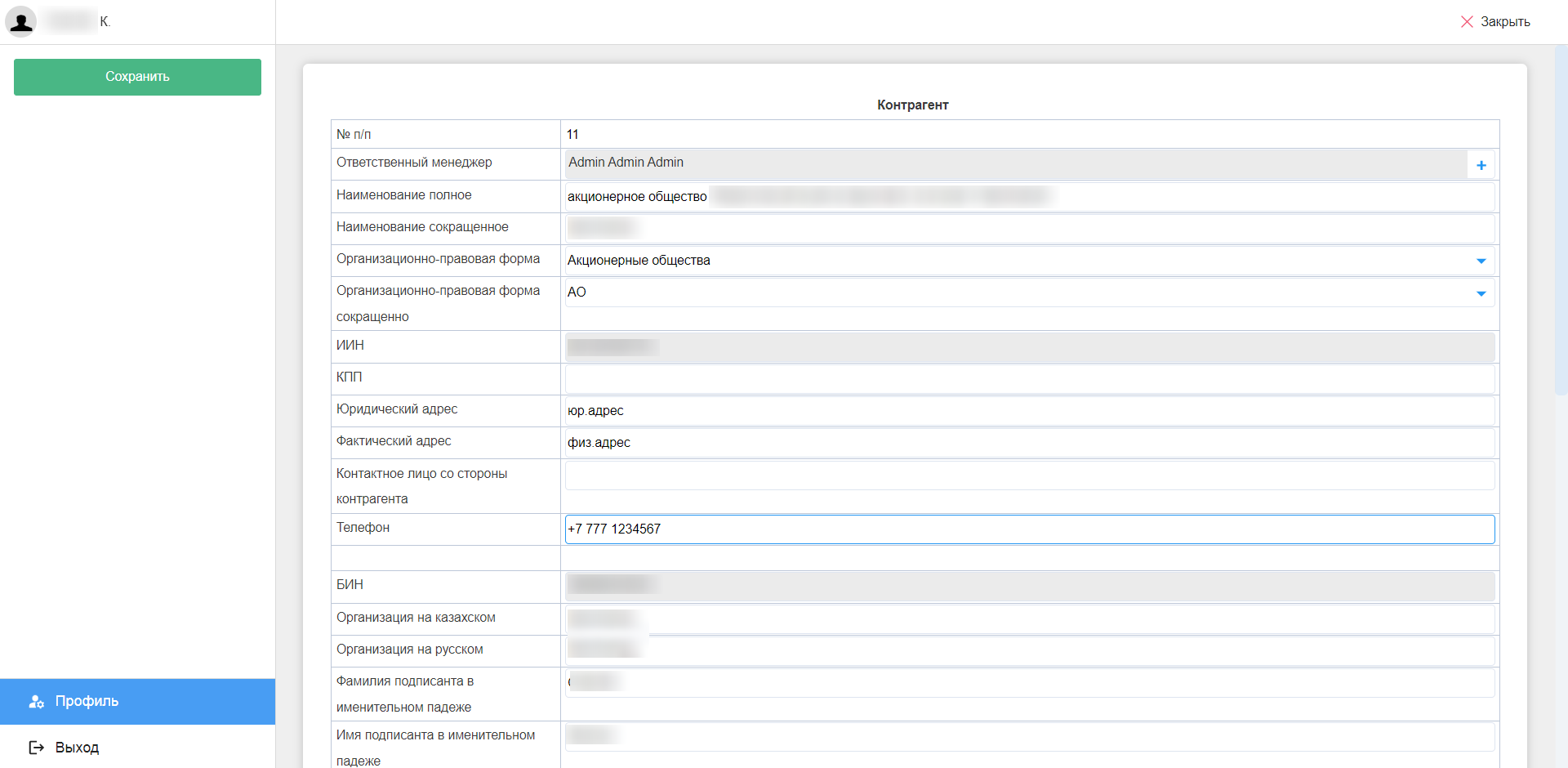 Рис. Редактирование профиля1. Информация о документе1.1. Представление модуляМодуль «Информация о документе» состоит из верхней панели и основной области. В основной области располагается одна из двух страниц:Просмотр документа - по адресу http(s)://host:port/documentInfo/?documentID={documentID}&type=1Информация - по адресу http(s)://host:port/documentInfo/?documentID={documentID}&type=2На верхней панели находятся: логотип, кнопки переключения страниц Просмотра документа и Информации, кнопка печати и меню переключения локали.На странице «Просмотр документа» отображается документ в режиме просмотра.При просмотре с мобильного устройства отображается представление с кодом mobile, если такое существует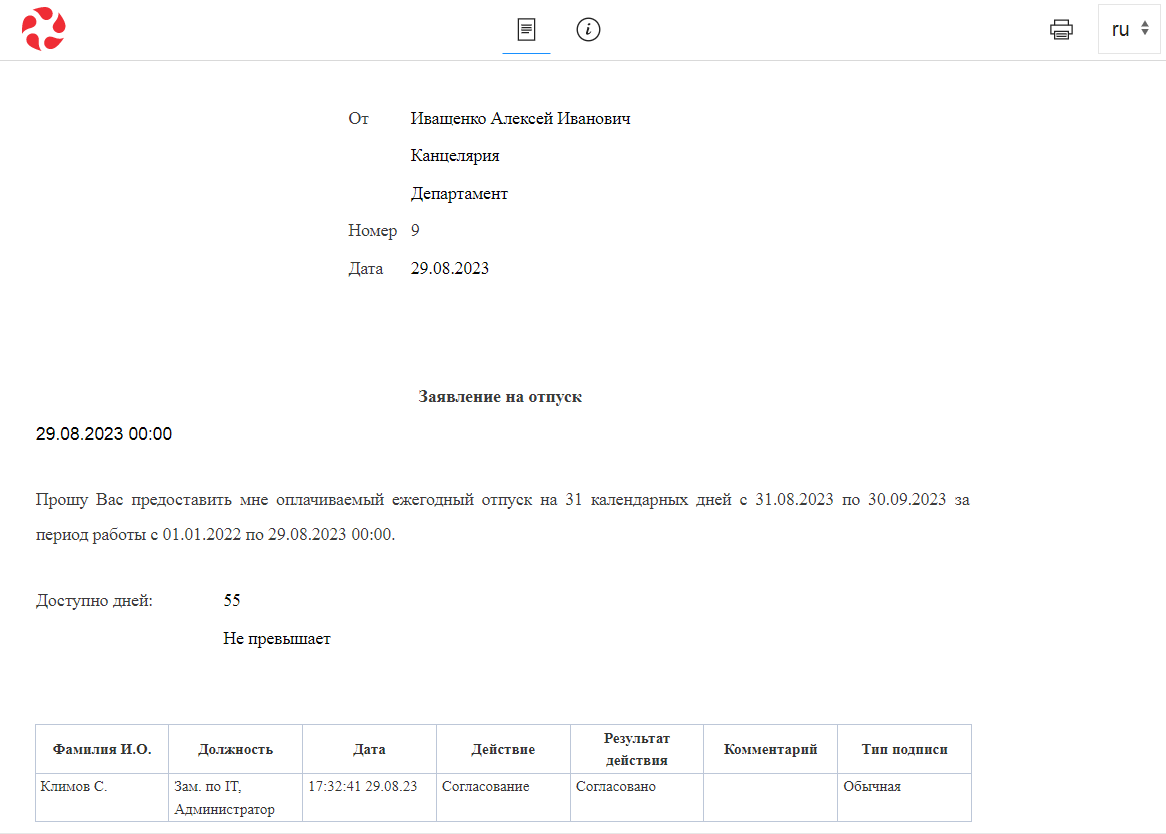 Рис. Страница Просмотр документаНа странице «Информация» отображаются данные о документе: номер и дата регистрации, а также данные о подписях и подписантах.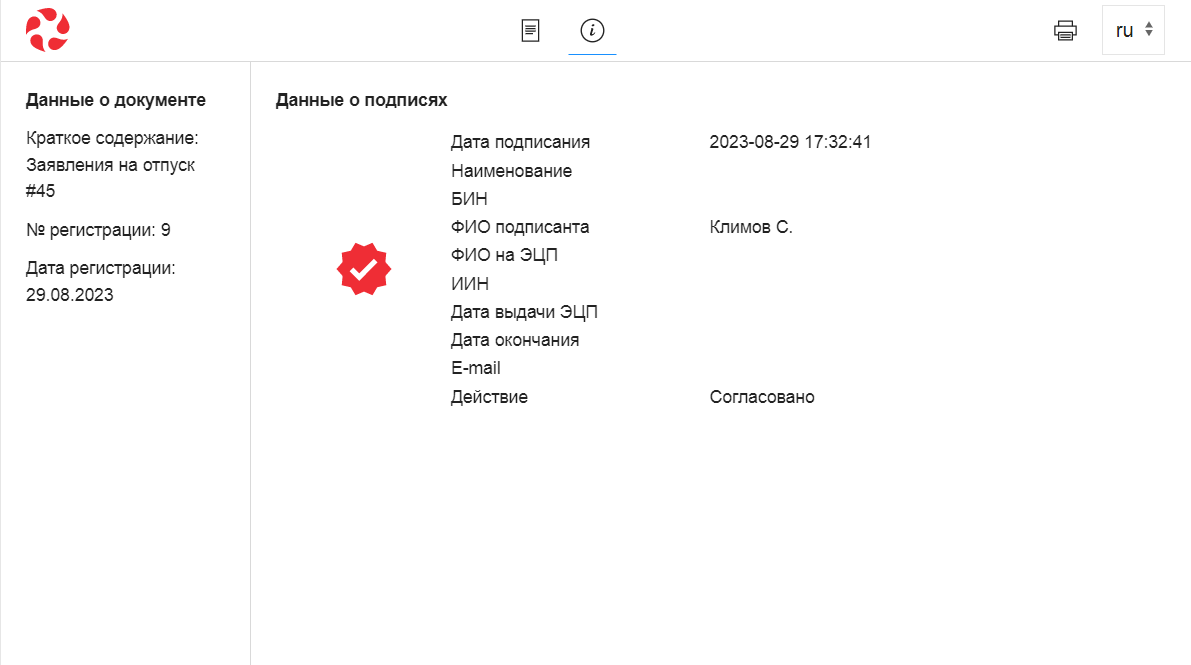 Рис. Страница Информации1.2. Настройки печатной версии для QR-codeНа страницы Просмотр документа и Информация ведут ссылки в QR-кодах из печатной версии документа: qr_code_for_signlist и qr_code_for_document.Для того, чтобы QR-коды были корректно добавлены в печатное представление, необходимо в печатном представлении добавить две картинки и дать им названия qr_code_for_document и qr_code_for_signlist.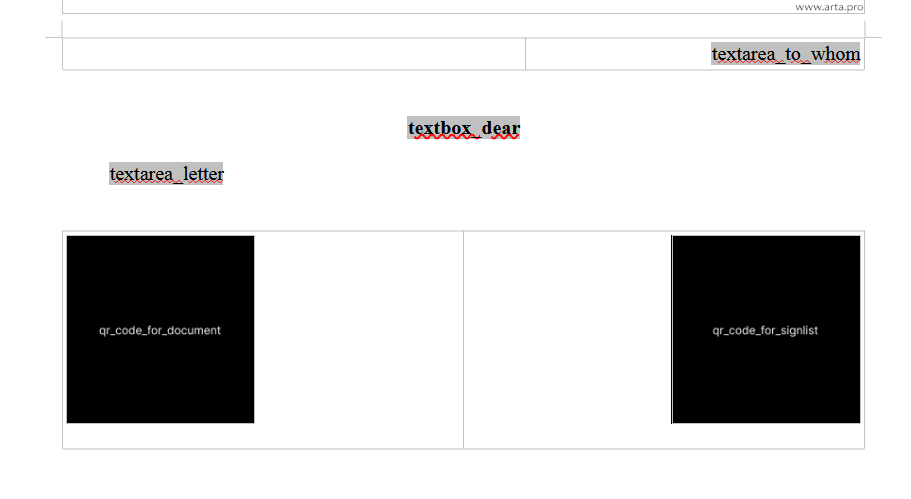 Рис. Картинки для QR-кодов в печатной формеАлфавитный указатель